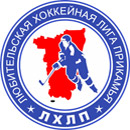  "Любительская хоккейная лига Прикамья"Кубок “Любительской хоккейной лиги Прикамья”Заявка на матчПодпись руководителя команды:			___________ / ______________ /							                                          расшифровка
Дата заполнения: 		___________Полное названиеХоккейный клуб «Квин-Гайва»НазваниеХК «Квин-Гайва»ТренерФардиев Рашит РобертовичСезон2017-2018АдминистраторНиконов Андрей Александрович№ п/пФИОАмплуаВр, Зщ, Нп№
игрока в заявкеОтм
К, АОтметка игрока на игру (с номером)1Чемякин Максим ВячеславовичВр12Гладких Александр АнатольевичВр223Бажуков Константин Викторович Вр34Выводцев Михаил НиколаевичЗщ505Гусельников Алексей АлександровичНп196Долин Игорь АлександровичЗщ72А7Кислица Артур НиколаевичНп858Козлов Юрий НиколаевичНп689Колесников Владимир НиколаевичНп1810Королев Александр ПавловичЗщ5911Куляшов Роман ВикторовичЗщ812Лебедев Павел АнатольевичНп213Лебедев Сергей ВладимировичЗщ1214Миниханов Виталий МансуровичЗщ3015Нестеров Александр ГеннадьевичЗщ3116Нестеров Олег ГеннадьевичНп1017Никонов Андрей АлександровичЗщ7518Пермяков Евгений ГригорьевичНп1719Серебряков Андрей ГлебовичНп7020Ситников Константин НиколаевичНп2721Тырин Вячеслав ВикторовичНп13К22Фардиев Рашит РобертовичНп623Шедько Сергей ВалерьевичЗщ8824Шишкин Андрей ГеннадьевичНп3325Южанинов Анатолий ВикторовичЗщ44А